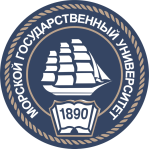 ФЕДЕРАЛЬНОЕ АГЕНТСТВО МОРСКОГО И РЕЧНОГО ТРАНСПОРТАСАХАЛИНСКОЕ ВЫСШЕЕ МОРСКОЕ УЧИЛИЩЕ имени Т.Б. Гуженко– ФИЛИАЛ  ФЕДЕРАЛЬНОГО  ГОСУДАРСТВЕННОГО  БЮДЖЕТНОГО  ОБРАЗОВАТЕЛЬНОГОУЧРЕЖДЕНИЯ  ВЫСШЕГО  ОБРАЗОВАНИЯ«МОРСКОЙ  ГОСУДАРСТВЕННЫЙ  УНИВЕРСИТЕТ  ИМЕНИ  АДМИРАЛА  Г.И. НЕВЕЛЬСКОГО»ДНЕВНИК 
ПРАКТИЧЕСКОГО ОБУЧЕНИЯ
_____________________________________________________________
фамилия имя отчество студентаг. Холмск, 2018ПАМЯТКА СТУДЕНТУВ течение всей практики студент обязан вести дневник практического обучения Дневник ведется с целью учета отработанного времени и ежедневно руководитель практики от организации проставляет в нем оценку и свою подпись. Требования к ведению дневника:Дневник и оформленный отчет являются итогом практики и сдаются руководителю практики от образовательного учреждения.Раздел «Общие сведения» заполняются студентом до выхода на практику.В первый и последний день практики в организации проставляются отметки о прибытии и выбытии студента, которые обязательно заверяются печатями. Записи в дневнике должны вестись ежедневно и содержать краткий перечень работ, выполненных за день в соответствии с программой практики.Ежедневно руководитель практики от организации проставляет в дневнике оценку и ставит свою подпись. Дневник просматривается руководителем практики от образовательного учреждения в дни посещений практики по установленному графику.В конце прохождения практики в дневнике руководитель практики от организации пишет характеристику на студента и заверяет  ее печатью. По окончании практики дневник заверяется печатью учреждения, где проходил практику студент. Студенты, не выполнившие без уважительной причины требования программы практики или получившие отрицательную характеристику, отчисляются из образовательного учреждения.ОБЩИЕ СВЕДЕНИЯ Фамилия, имя, отчество        	 Курс    	   Форма обучения   заочнаяСпециальность    23.02.01. «Организация перевозок и управление на транспорте (по видам)»Вид практики ПРЕДДИПЛОМНАЯ ПРАКТИКАСрок прохождения практики	Место практики	Цель практики	Содержание практики	ОТМЕТКА О ПРИБЫТИИ И ВЫБЫТИИПрибыл 		МПВыбыл		МПХАРАКТЕРИСТИКА	,студент  _____ курса специальности	в период с «___» ____________ 20__ г. по «_____» _____________ 20__г. проходил _______________ практику в 	Пропущено ____ дней, из них по неуважительной причине __________ дней.Программу практики выполнил: полностью, в основном выполнил, не выполнил (нужное подчеркнуть) с оценкой 	Замечания по трудовой дисциплине: есть, нет (нужное подчеркнуть, если есть отметить какие)	Замечания по качеству выполняемых работ: есть, нет (нужное подчеркнуть, если есть отметить какие)	Замечания по поведению в трудовом коллективе: есть, нет (нужное подчеркнуть, если есть отметить какие)	Поощрения, взыскания: не имеет, имеет за 	Особые показатели и характеристики 	Руководитель практики от предприятия       ________________                      	МППМ.01. Организация перевозочного процесса на морском транспорте ПМ.02. Организация сервисного обслуживания на морском  транспортеПМ.03. Организация транспортно-логистической деятельности морского транспорта.ДатаКол-во часовСодержание работыОценка и подпись руководителя1234666666666666666666666666144 часа